D-6 Pre-Season Baseball “Future Cavs” ClinicDorman HS Baseball FieldFebruary 27, 2022        2:00 pm – 5:00 pm 1st-6th grade            Cost- $25Fundamentals of throwing & receiving, pitching,catching, defense, hitting, bunting and base running will be covered at the clinic.-----------------------------------------------------------------------------** Register online at d6athletics.spart6.org                                        Equipment needed for clinic:** Click on Youth Leagues tab                                                           Glove, bat, helmet, cleats/turfs, ** Click on Baseball                                                                            and baseball hat/apparelDeadline to register: Fri Feb 25th                                                         For more info, contact:Walk ups on Sun: $30.00                                                                     Head Coach Jack JollyCheck in starts at 1:30 pm                                                                    Email: jjolly@spart6.org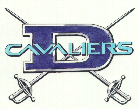 